Lees eerst het reglement. Vul daarna het aanvraagformulier getypt in.SAMENSTELLING DOSSIERBij literaire vertalingen in boekvorm/theatertekstenBezorg ons deze documenten digitaal:Eén gebundelde pdf met daarin volgende documenten:dit aanvraagformulier;een bladzijde uit de vertaling en het overeenstemmende fragment uit de brontekst; inhoudelijke toelichting bij de vertaling van het fragment.Twee aparte pdf’s van volgende documenten:het contract met de uitgever of het toneelgezelschap (pdf);20 pagina’s uit het midden van de brontekst (bij duovertalingen: 20 blz. uit het stuk van de brontekst dat jij vertaald hebt).Te bezorgen per post: Van je debuutvertaling, bezorg je drie papieren exemplaren. Literatuur Vlaanderen
Generaal Van Merlenstraat 30
2600 Berchem
info@literatuurvlaanderen.be 
03 270 31  61Bij literaire vertalingen in literair-culturele tijdschriften:Bezorg ons deze documenten digitaal:Eén gebundelde pdf met daarin volgende documenten:dit aanvraagformulier;een bladzijde uit elk vertaald artikel en het overeenstemmende fragment uit de brontekst;inhoudelijke toelichting bij de vertaling van het fragment.Twee aparte pdf’s van volgende documenten:bewijs van betaling(en);de gehele brontekst.Te bezorgen per post:Van de tijdschriftpublicaties bezorg je drie exemplaren op papier. Literatuur Vlaanderen
Generaal Van Merlenstraat 30
2600 Berchem
info@literatuurvlaanderen.be 
03 270 31  61Als je een subsidieaanvraag indient met dit formulier, bevestig je dat je het reglement ‘stimuleringssubsidie beginnende literair vertalers 2022’ hebt gelezen en goedgekeurd. Literatuur Vlaanderen verbindt zich ertoe om je persoonsgegevens volgens de geldende wetgeving over gegevensbescherming te verwerken. We verwerken de gegevens die je ons bezorgt voor de behandeling van je subsidieaanvraag en voor de activiteiten van Literatuur Vlaanderen voor de ondersteuning en promotie van Vlaamse literatuur in binnen- en buitenland Ook voor beleidsonderzoek en voor de rapportering in het jaarverslag, op de website of in andere communicatie van Literatuur Vlaanderen worden persoonsgegevens verwerkt. Meer informatie over de verwerking van je persoonsgegevens door Literatuur Vlaanderen vind je terug op https://www.literatuurvlaanderen.be/privacyverklaring. Door een aanvraag te doen bij Literatuur Vlaanderen geef je aan dat je onze privacyverklaring gelezen hebt en dat je ermee akkoord gaat.Bezorg je aanvraagdossier digitaal aan Literatuur Vlaanderen. Het aanvraagdossier moet volledig, voorzien van de datum en ondertekend gemaild worden naar info@literatuurvlaanderen.be. Je eerder gepubliceerde publicaties bezorg je in drie papieren exemplaren per post. Stuur deze naar het adres op pagina 1 van dit formulier, ten laatste tegen de deadline van de subsidieronde. (Vul één formulier in per titel. Dit document mag gekopieerd worden.)brontekstvertalingGeef een inhoudelijke toelichting bij deze vertaling: het literaire belang van de brontekst en de auteur, de motivatie om dit werk te vertalen en je vertaalstrategie. Heb je een taalgerichte of andere relevante opleiding gevolgd?Heb je vóór 2021 al literaire vertalingen (in tijdschriften of boekvorm) gepubliceerd? Vermeld de auteur/titel/tijdschrift/jaar.Heb je ook niet-literair werk vertaald? Vermeld titel/auteur/uitgever/jaar van publicatie.Verricht je (niet-literaire) vertaalwerkzaamheden (bijvoorbeeld als tolk, ondertitelaar of wetenschappelijk vertaler)?Wat zijn je ambities op het vlak van literair vertalen? Welke genres of auteurs zou je willen vertalen? Zijn er bepaalde leemtes in wat vertaald wordt die je zou willen opvullen? Hoe wil je dat aanpakken? Waar zou je over vijf jaar als vertaler willen staan?Heb je momenteel een vertaalopdracht voor een literaire vertaling? Zo ja, vermeld dan titel/auteur/uitgever.Heb je concrete plannen voor toekomstige literaire vertaalprojecten?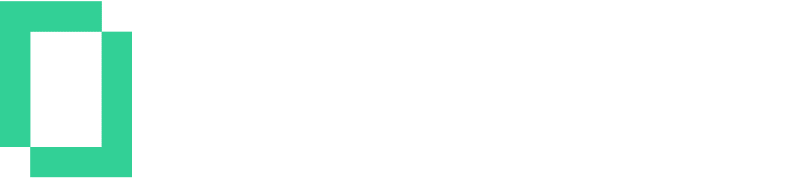 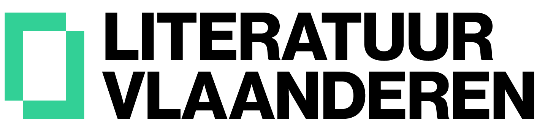 Aanvraagformulier NaamPseudoniemGeboren opIn NationaliteitHoofdberoepRijksregisternummerAdresTelefoonGSM E-mailIBANBE  BIC Rekening op naam vanPlaats en datumHandtekeningAuteurTitelOorspronkelijke uitgeverJaar van publicatieBrontaalOmvang brontekstGenreTitelJaar van uitgaveUitgever of tijdschriftWerkte je met een covertaler aan dit project? Indien ja, geef toelichting over de samenwerking (werkwijze, verdeling, meerwaarde van de  samenwerking).Aandeel te vertalen door aanvragerAandeel te vertalen door co-vertaler